----------------------------------------------------------------------------------------------------------ПОСТАНОВЛЕНИЕс.Федоровка                                       № 01                         28 января 2019 годаОб утверждении Плана мероприятий по противодействию коррупции в Администрации  сельском поселении Федоровский сельсовет муниципального района Хайбуллинский  район Республики Башкортостан на 2019-2021 годы»    В соответствии с Федеральными законами от 06.10.2003 № 131-ФЗ «Об общих принципах организации местного самоуправления в Российской Федерации», от 25.12.2008 № 273-ФЗ «О противодействии коррупции» и Уставом сельского поселения Федоровский сельсовет муниципального района Хайбуллинский район Республики Башкортостан ПОСТАНОВЛЯЮ: 1. Утвердить прилагаемый План мероприятий по противодействию коррупции в администрации сельского поселения Федоровский сельсовет на 2019-2021 годы. 2. Обнародовать настоящее постановление на информационном стенде администрации сельского поселения. 3. Настоящее постановление вступает в силу после дня его официального опубликования. 4. Контроль за исполнением настоящего постановления оставляю за собой. Глава сельского поселения Федоровский сельсовет:                                             Н.С.ЛебедеваУТВЕРЖДЕН постановлением главы сельского поселения Федоровский сельсовет муниципального района Хайбуллинский район Республики Башкортостан от 28 января 2019 г. №01 ПЛАНмероприятий по противодействию коррупции в в администрации сельского поселения Федоровский сельсовет муниципального района Хайбуллинский район Республики Башкортостан на 2019-2021 годыБашОРтостанреспубликаҺынЫҢХӘйбулла  районымуниципаль районыНЫҢФЕДОРОВКА  АУЫЛ  СОВЕТЫАУЫЛ БИЛӘМӘҺЕ  БАШЛЫҒЫ                453809, Хәйбулла районы,                  Федоровка ауылы, М. Гареев урамы, 24,                   тел. Факс (34758) 2-98-31                   e-mail:fedorovka_yprav@mail.ru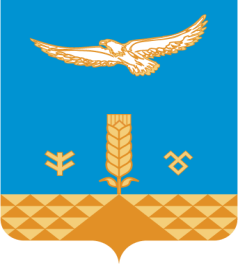 АДМИНИСТРАЦИЯсельскоГО  поселениЯФЕДОРОВСКИЙ сельсовет муниципального районаХАЙБУЛЛИНСКИЙ РАЙОНРЕСПУБЛИКИ БАШКОРТОСТАН453809, ул. М.Гареева, с.Федоровка, 24, Хайбуллинский район,тел. факс (34758) 2-98-31       e-mail:fedorovka_yprav@mail.ru№№п/пСодержание мероприятийИсполнителиСрокиисполнения1Принятие (корректировка) планов (программ) по противодействию коррупции с учетом специфики деятельности государственных органов и органов местного самоуправления и обеспечение проведения общественных обсуждений (с привлечением экспертного сообщества) проектов указанных планов (программ)государственные органы РБ, органы местного самоуправления РБ (по согласованию)до 31 января 2019 года, далее по мере необходимости2Разработка и принятие нормативных правовых актов в сфере противодействия коррупциигосударственные органы РБ, органы местного самоуправления РБ (по согласованию)по мере необходимости3Проведение антикоррупционной экспертизы нормативных правовых актов и проектов нормативных правовых актов государственных органов и органов местного самоуправления Республики Башкортостан. Обеспечение устранения выявленных коррупциогенных факторовгосударственные органы РБ, органы местного самоуправления РБ (по согласованию),Управление Министерства юстиции РФ по РБ (по согласованию)постоянно4Обеспечение проведения независимой антикоррупционной экспертизы и общественного обсуждения проектов нормативных правовых актов и действующих нормативных правовых актов, в том числе путем размещения проектов нормативных правовых актов на Официальном информационном портале органов государственной власти Республики Башкортостан, на официальных сайтах органов местного самоуправления Республики Башкортостангосударственные органы РБ, органы местного самоуправления РБ (по согласованию)постоянно5Проведение мониторинга законодательства и практики правоприменения нормативных правовых актов государственных органов и органов местного самоуправления Республики Башкортостан, в том числе с целью выявления и устранения коррупциогенных факторовгосударственные органы РБ, органы местного самоуправления РБ (по согласованию)постоянно6Принятие мер, направленных на повышение эффективности деятельности подразделений (должностных лиц) по профилактике коррупционных и иных правонарушенийУправление Главы РБ по противодействию коррупции Аппарата межведомственного Совета общественной безопасности РБ, государственные органы РБ, органы местного самоуправления РБ (по согласованию)постоянно7Проведение анализа соблюдения запретов, ограничений и требований, установленных в целях противодействия коррупции, лицами, замещающими государственные должности Республики Башкортостан, должности государственной гражданской службы Республики Башкортостан, муниципальные должности, должности муниципальной службы, должности руководителей государственных и муниципальных учрежденийУправление Главы РБ по противодействию коррупции Аппарата межведомственного Совета общественной безопасности РБ, государственные органы РБ, органы местного самоуправления РБ (по согласованию)постоянно8Обеспечение применения предусмотренных законодательством мер юридической ответственности в каждом случае несоблюдения запретов, ограничений и требований, установленных в целях противодействия коррупции. Освещение информации о фактах нарушений и принятых мерах ответственностиУправление Главы РБ по противодействию коррупции Аппарата межведомственного Совета общественной безопасности РБ, государственные органы РБ, органы местного самоуправления РБ (по согласованию)постоянно9Обеспечение использования специального программного обеспечения «Справки БК» всеми лицами, претендующими на замещение должностей или замещающими должности, осуществление полномочий по которым влечет за собой обязанность представлять сведения о своих доходах, расходах, об имуществе и обязательствах имущественного характера, о доходах, расходах, об имуществе и обязательствах имущественного характера своих супругов и несовершеннолетних детей, при заполнении справок о доходах, расходах, об имуществе и обязательствах имущественного характераУправление Г лавы РБ по противодействию коррупции Аппарата межведомственного Совета общественной безопасности РБ, государственные органы РБ, органы местного самоуправления РБ (по согласованию)постоянно10Проведение анализа сведений о доходах, расходах, об имуществе и обязательствах имущественного характера представленных государственными гражданскими служащими Республики Башкортостан и муниципальными служащими, руководителями государственных и муниципальных учрежденийгосударственные органы РБ, органы местного самоуправления РБ (по согласованию)ежегодно, до 1 июля текущего года11Проведение анализа сведений (в части, касающейся профилактики коррупционных правонарушений), представленных кандидатами на должности в государственных органах Республики Башкортостан, органах местного самоуправления и подведомственных им учрежденияхУправление Главы РБ по противодействию коррупции Аппарата межведомственного Совета общественной безопасности РБ, государственные органы РБ, органы местного самоуправления РБ (по согласованию)постоянно12Принятие мер по повышению эффективности контроля за соблюдением лицами, замещающими государственные должности Республики Башкортостан, должности государственной гражданской службы Республики Башкортостан, муниципальные должности, должности муниципальной службы, требований законодательства о противодействии коррупции, касающихся предотвращения и урегулирования конфликта интересов, в том числе за привлечением таких лиц к ответственности в случае их несоблюденияУправление Главы РБ по противодействию коррупции Аппарата межведомственного Совета общественной безопасности РБ, государственные органы РБ, органы местного самоуправления РБ (по согласованию)постоянно13Актуализация сведений, содержащихся в анкетах, представляемых при назначении лиц, замещающих государственные должности Республики Башкортостан, должности государственной гражданской службы Республики Башкортостан, муниципальные должности, должности муниципальной службы, об их родственниках и свойственниках в целях выявления возможного конфликта интересовУправление Главы РБ по вопросам государственной службы и кадровой политике,государственные органы РБ, органы местного самоуправления РБ (по согласованию)по мере необходимости14Повышение квалификации государственных гражданских служащих Республики Башкортостан и муниципальных служащих, в должностные обязанности которых входит участие в противодействии коррупциигосударственные органы РБ, органы местного самоуправления РБ (по согласованию)ежегодно15Проведение мероприятий, посвященных Международному дню борьбы с коррупциейУправление Главы РБ по противодействию коррупции Аппарата межведомственного Совета общественной безопасности РБ, государственные органы РБ, органы местного самоуправления РБ (по согласованию)ежегодно в декабре